“我要办理教师资格证”“一次办”服务规程（个人）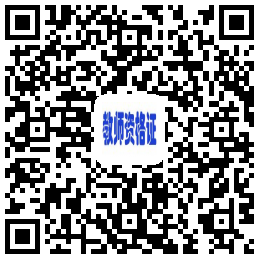 平江县行政审批服务局2019年6月申  明一、请认真阅读本服务规程。二、对照材料清单准备相应材料，确保材料齐全、填写完整、真实、有效，且符合法定要求。三、本服务规程旨在帮助您迅速了解我要办理教师资格证的有关审批服务信息，实施清单的全部内容您可通过以下渠道获取详细信息：（http://zwfw.hunan.gov.cn/hnvirtualhall/430626999000/jsp/index.jsp）。“我要办理教师资格证”“一次办”服务规程指南事项名称：“我要办理教师资格证”服务服务对象：个人三、适用范围：平江县域内四、办理事项证照教师资格认定五、受理窗口：平江县教育局教师发展中心六、审批决定机构平江县教育局七、申请条件教师资格认定机构指定的县级以上医院体格检查合格八、材料清单（一单）九、办理基本流程（一图）“办理教师资格证”流程图（15个工作日）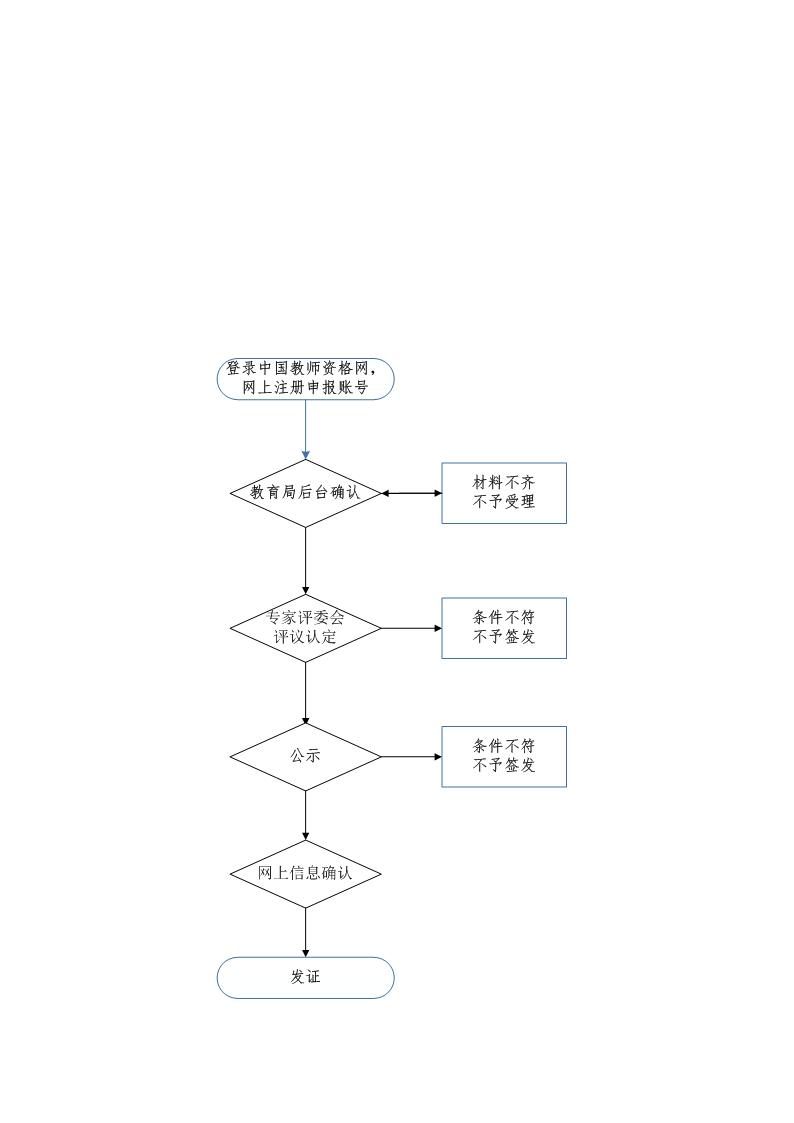 十、申请认定程序说明1.2016年1月1日前入学的全日制师范教育类专业毕业生只能申请直接认定与所学专业相同或相近任教学科的教师资格，且须提交就读学校培养师范生的资质证明、毕业生名册、入学录取名册及相应学历层次的师范教育专业课程和教育实习成绩复印件。否则，需要参加相应的中小学教师资格考试。2.网上申报（1）申请人须在本通知规定的时间内登陆中国教师资格网（http://app.jszg.edu.cn，以下简称网报系统），从“教师资格认定申请人网报入口”进行申报。网上申报的时间为：春季批次4月15日—4月30日，秋季批次10月15日—10月30日。（2）申请人网上申报时选定教师资格认定机构为平江县教育局。（3）申请人应按照教师资格认定的相应学历要求，确定申请的教师资格种类。参加中小学教师资格国家统一考试合格的申请人确定任教学科须与报考专业相同，各级各类师范教育类专业毕业生（包括全日制教育硕士）须按照与所学专业一致或相近的原则确定任教学科。（4）申请人应根据网报系统提示如实完整填报申请信息，并上传近期免冠.jpg格式电子档照片（规格为114像素×156像素，大小在19K以内，与粘贴在资格证书上的照片同版)。（5）《个人承诺书》上传（申请人在教师资格网报系统界面下载打印，本人签名拍照后，在填写申报信息时按格式要求上传）。3.现场确认现场确认地址：平江县教育局--南（后）栋303室（平江县教师发展中心  0730-6234937）申请人在规定的时间内携带申请材料到教师资格认定机构指定的地点进行现场确认。各教师资格认定机构应认真核实申请人或相关学校提供的申请材料，当场出具受理或不受理的书面通知书，不予受理的应详细注明原因。4.专家审查教师资格认定机构成立教师资格专家审查委员会对非师范教育类专业毕业的申请人进行认真审查，并作出是否合格的结论。　  5.颁发证书认定机构在规定的时间内为符合认定条件的申请人颁发教师资格证书。上半年证书现场领取时间为1月-3月，下半年证书现场领取时间为7月-10月，也可要求快递（费用到付）。十一、审批时限15个工作日（不含材料补正、申请人体检、公示等时间）十二、收费标准及依据不收费十三、办公地点和时间平江县教育局教师发展中心 城关镇平源村二组教育局机关大楼后栋303室法定工作日夏季（7月1日—9月30日）：上午 8:00—12:00 下午15:00—18:00冬季（10月1日—次年6月30日）：上午8:00—12:00下午14:30—17:30十四、咨询监督电话业务咨询：0730-6234937监督电话：12345、0730-6234772教师资格认定申请表湖南省教师资格认定体检表申报认定教师资格人员思想品德鉴定表                                     编号：本表由中华人民共和国教育部监制填表说明：1.表中第1-3栏由申请人填写；第4-11栏由申请人所在工作（学习）单位或户籍所在地乡镇人民政府填写（其中第8栏也可以由公安派出所填写）。2.“编号”由教师资格认定机关填写。3.本表必须据实填写，填写字迹应该端正、规范。涉及名称序号申请材料材料来源份数各类情形材料要求基本材料1教师资格认定申请表申请人提交21、已取得过低级别教师资格证书，现需要取得更高级别的，须提交已取得的教师资格证书原件与复印件；2、2016年以前全日制师范教育类专业毕业的申请人须提交相应学历层次的师范教育专业课程与教育实习成绩复印件3、非全日制师范教育类、2016年以后全日制师范教育类、非师范教育类专业毕业的申请人须提交由教育部考试中心统一颁发的相应教师资格种类的《中小学教师资格考试合格证明》；原件；依据网上提示填报；填写内容真实；鉴定结论合格基本材料2小一寸蓝底证件照申请人提交2与网报系统上传电子档照片一致基本材料3身份证申请人提交1原件和复印件基本材料4户口簿申请人提交1如户籍不在本地，还要提供居住证，应届毕业生提交所在学校学籍管理部门出具的在籍学习证明（认定系统验证通过的则无须提交）原件和复印件基本材料5学历证书申请人提交1港澳台学历还应同时提交教育部留学服务中心出具的《港澳台学历认证书》原件，国外学历还应同时提交教育部留学服务中心出具的《国外学历认证书》的原件。国内高等学校毕业生，不能提供学历证书原件的，须提交《中国高等教育学历认证报告》（在学信网在线申请）原件和复印件基本材料6普通话水平测试等级证书申请人提交1原件和复印件基本材料7教师资格认定机构指定的县级医院出具的当年当批次体检合格证明申请人提交1体检合格基本材料8工作单位或户籍所在地乡镇人民政府出具的《申报认定教师资格人员思想品德鉴定表》申请人提交1鉴定结论合格基本材料9外地户口在本行政区域工作的提交用人单位签订一年以上的聘用合同及为其缴纳社保的证明申请人提交1鉴定结论合格基本材料10体格检查合格证明县级以上医院教师资格认定机构指定的县级以上医院表格到指定医院体检处领取基本材料11中小学教师资格考试合格证明教育部考试中心统一颁发非全日制师范教育类、2016年以后全日制师范教育类、非师范教育类专业毕业人员申请中小学教师资格的提交（由申请人网上自行下载打印，认定系统能验证通过的可不提交）相应教师资格种类的《中小学教师资格考试合格证明》合格证明在有效期内姓名性别2寸近期正面免冠照片2寸近期正面免冠照片2寸近期正面免冠照片民族政治面貌政治面貌政治面貌2寸近期正面免冠照片2寸近期正面免冠照片2寸近期正面免冠照片出生日期出生地出生地出生地2寸近期正面免冠照片2寸近期正面免冠照片2寸近期正面免冠照片毕业学校2寸近期正面免冠照片2寸近期正面免冠照片2寸近期正面免冠照片所学专业2寸近期正面免冠照片2寸近期正面免冠照片2寸近期正面免冠照片最高学位最高学历最高学历最高学历最高学历最高学历现从事职业专业技术职务专业技术职务专业技术职务专业技术职务通讯地址邮编邮编联系电话电子邮箱地址电子邮箱地址电子邮箱地址电子邮箱地址申请任教学科（课程）申请任教学科（课程）申请任教学科（课程）申请任教学科（课程）申请任教学科（课程）身份证号码本人简历本人简历本人简历本人简历本人简历本人简历本人简历本人简历本人简历本人简历本人简历本人简历本人简历本人简历本人简历本人简历时间时间时间时间单位单位单位单位单位单位单位职务职务职务职务证明人思想品德鉴定意见思想品德鉴定意见身体和健康状况身体和健康状况修学教育学（高等教育学）、教育心理学（高等教育心理学）课程情况修学教育学（高等教育学）、教育心理学（高等教育心理学）课程情况普通话水平普通话水平教育教学能力测试结果教育教学能力测试结果面试组长（签名）组长（签名）组长（签名）组长（签名）组长（签名）组长（签名）组长（签名）组长（签名）组长（签名）组长（签名）组长（签名）组长（签名）组长（签名）教育教学能力测试结果教育教学能力测试结果试讲组长（签名）组长（签名）组长（签名）组长（签名）组长（签名）组长（签名）组长（签名）组长（签名）组长（签名）组长（签名）组长（签名）组长（签名）组长（签名）教师资格认定专家评议委员会评议意见教师资格认定专家评议委员会评议意见公章                          年   月     日公章                          年   月     日公章                          年   月     日公章                          年   月     日公章                          年   月     日公章                          年   月     日公章                          年   月     日公章                          年   月     日公章                          年   月     日公章                          年   月     日公章                          年   月     日公章                          年   月     日公章                          年   月     日公章                          年   月     日教师资格认定机构意见教师资格认定机构意见公章                          年   月     日公章                          年   月     日公章                          年   月     日公章                          年   月     日公章                          年   月     日公章                          年   月     日公章                          年   月     日公章                          年   月     日公章                          年   月     日公章                          年   月     日公章                          年   月     日公章                          年   月     日公章                          年   月     日公章                          年   月     日教师资格证书号码教师资格证书号码备注备注姓名姓名姓名性别性别婚否婚否婚否民族民族民族半身脱帽正面相片出生年月出生年月出生年月身份证号身份证号身份证号半身脱帽正面相片最高学历最高学历最高学历职业职业籍贯籍贯籍贯半身脱帽正面相片现住所及通讯地址现住所及通讯地址现住所及通讯地址半身脱帽正面相片既往病史既往病史既往病史家族病史家族病史家族病史五官科眼眼视力视力右右右矫正视力矫正视力矫正视力矫正视力右右右辩色力辩色力辩色力医师意见：签字：医师意见：签字：五官科眼眼视力视力左左左矫正视力矫正视力矫正视力矫正视力左左左辩色力辩色力辩色力医师意见：签字：医师意见：签字：五官科眼眼砂眼砂眼右右右其他眼疾其他眼疾其他眼疾其他眼疾医师意见：签字：医师意见：签字：五官科眼眼砂眼砂眼左左左其他眼疾其他眼疾其他眼疾其他眼疾医师意见：签字：医师意见：签字：五官科耳耳听力听力右公尺右公尺右公尺耳疾耳疾耳疾耳疾医师意见：签字：医师意见：签字：五官科耳耳听力听力左公尺左公尺左公尺耳疾耳疾耳疾耳疾医师意见：签字：医师意见：签字：五官科鼻鼻嗅觉嗅觉鼻及鼻窦疾病鼻及鼻窦疾病鼻及鼻窦疾病鼻及鼻窦疾病医师意见：签字：医师意见：签字：五官科咽喉咽喉唇腭唇腭唇腭唇腭口吃口吃口吃医师意见：签字：医师意见：签字：五官科齿齿龋齿龋齿缺齿缺齿缺齿缺齿齿槽脓漏齿槽脓漏齿槽脓漏医师意见：签字：医师意见：签字：五官科其他其他医师意见：签字：医师意见：签字：外科身高身高cmcmcmcm胸围胸围胸围cmcmcmcmcm皮肤皮肤皮肤医师意见：签字：医师意见：签字：外科体重体重kgkgkgkg呼吸差呼吸差呼吸差cmcmcmcmcm皮肤皮肤皮肤医师意见：签字：医师意见：签字：外科淋巴淋巴甲状腺甲状腺甲状腺脊柱脊柱脊柱医师意见：签字：医师意见：签字：外科四肢四肢关节关节关节平嗻足平嗻足平嗻足医师意见：签字：医师意见：签字：外科泌尿生殖器泌尿生殖器泌尿生殖器肛门肛门肛门医师意见：签字：医师意见：签字：外科疝其他其他医师意见：签字：医师意见：签字：内科血压毫米汞柱毫米汞柱脉搏医师意见：签字：内科发育及营养状况医师意见：签字：内科神经及精神医师意见：签字：内科肺及呼吸道医师意见：签字：内科心脏及血管医师意见：签字：内科腹部器官肝医师意见：签字：内科腹部器官脾医师意见：签字：内科其他医师意见：签字：化验检查化验检查贴肝功能化验单化验员（签章）：贴肝功能化验单化验员（签章）：贴肝功能化验单化验员（签章）：贴肝功能化验单化验员（签章）：贴肝功能化验单化验员（签章）：胸部爱克斯线透视胸部爱克斯线透视医师（签章）：医师（签章）：医师（签章）：医师（签章）：医师（签章）：其他检查其他检查检查结论检查结论负责医师（签章）：医院盖章负责医师（签章）：医院盖章负责医师（签章）：医院盖章负责医师（签章）：医院盖章负责医师（签章）：医院盖章备注备注1申请人姓名性别性别工作单位工作单位工作单位2常驻地址邮编邮编邮编电话电话电话3身份证号码申请资格种类及学科申请资格种类及学科申请资格种类及学科申请资格种类及学科申请资格种类及学科申请资格种类及学科申请资格种类及学科申请资格种类及学科申请资格种类及学科4工作、政治思想表现5热心社会公益事业情况6遵守社会公德情况7有无行政处分记录8有无犯罪记录9其他需要说明的情况10鉴定单位（全称）11鉴定单位地址电话电话邮编邮编（单位）填写人（签名）：                                           填写日期：          年 月 日（加盖单位组织人事部门公章）（单位）填写人（签名）：                                           填写日期：          年 月 日（加盖单位组织人事部门公章）（单位）填写人（签名）：                                           填写日期：          年 月 日（加盖单位组织人事部门公章）（单位）填写人（签名）：                                           填写日期：          年 月 日（加盖单位组织人事部门公章）（单位）填写人（签名）：                                           填写日期：          年 月 日（加盖单位组织人事部门公章）（单位）填写人（签名）：                                           填写日期：          年 月 日（加盖单位组织人事部门公章）（单位）填写人（签名）：                                           填写日期：          年 月 日（加盖单位组织人事部门公章）（单位）填写人（签名）：                                           填写日期：          年 月 日（加盖单位组织人事部门公章）（单位）填写人（签名）：                                           填写日期：          年 月 日（加盖单位组织人事部门公章）（单位）填写人（签名）：                                           填写日期：          年 月 日（加盖单位组织人事部门公章）（单位）填写人（签名）：                                           填写日期：          年 月 日（加盖单位组织人事部门公章）（单位）填写人（签名）：                                           填写日期：          年 月 日（加盖单位组织人事部门公章）（单位）填写人（签名）：                                           填写日期：          年 月 日（加盖单位组织人事部门公章）（单位）填写人（签名）：                                           填写日期：          年 月 日（加盖单位组织人事部门公章）（单位）填写人（签名）：                                           填写日期：          年 月 日（加盖单位组织人事部门公章）